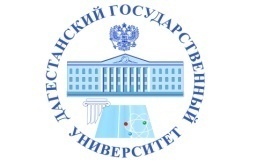 МИНОБРНАУКИ РОССИИФедеральное государственное бюджетное образовательное учреждение высшего образования«ДАГЕСТАНСКИЙ ГОСУДАРСТВЕННЫЙ УНИВЕРСИТЕТИнститут дополнительного образования«Утверждаю»Директор ИДО ДГУ                          ________М.М.Османов_____»________201__г.Учебно–тематический план программы повышения квалификации«Особенности преподавания в начальных классах в условиях введения ФГОС основного общего образования»№п/пНаименование модулей (дисциплин)Всего часовТрудоемкость в часахТрудоемкость в часахФорма контроля№п/пНаименование модулей (дисциплин)Всего часовАудиторные занятия, в т.ч.Аудиторные занятия, в т.ч.Форма контроля№п/пНаименование модулей (дисциплин)Всего часовлекциипракт.Форма контроля123456Модуль 1.Теоретико – методологический: нормативно – методологические основания и ключевые особенности ФГОС начального общего образованияМодуль 1.Теоретико – методологический: нормативно – методологические основания и ключевые особенности ФГОС начального общего образования3020101.1.Современные стратегии российской образовательной политики в сфере образования44-1.2.ФГОС в контексте приоритетов государственной политики в образовании44-1.3.Концептуально-методологические и нормативно-правовые основы ФГОС начального общего образования  44-1.4.Федеральные государственные образовательные стандарты начального образования как система требований6241.5.Концепция духовно-нравственного развития и воспитания личности гражданина России как содержательно-методологические основы стандарта начального общего образования6241.6.Специальные подходы к обучению детей с особыми потребностями в образовании 642Модуль 2. Содержательно-методический: педагогические технологии: понятие и типологияМодуль 2. Содержательно-методический: педагогические технологии: понятие и типология4016242.1.Сущность и понятие педагогической технологии44-2.2.Классификация педагогических технологий по способам обучения: «учение пассивное», «учение активное» 8442.3.Современные требования к педагогическим технологиям в начальном образовании 6422.4.Условия эффективной реализации педагогической технологии в соответствии с ФГОС начального общего образования 4-42.5.Методика применения новых педагогических технологий в начальных классах6242.6.Методика работы по выявлению и развитию одаренных детей4-42.7.Современные требования к педагогическим технологиям в гуманитарном образовании4222.8.Методы и приемы организации конструктивного взаимодействия участников образовательного процесса4-4Модуль 3. Практико-ориентированный: разработка методического обеспечения реализации ФГОС начального общего образования в образовательной системеМодуль 3. Практико-ориентированный: разработка методического обеспечения реализации ФГОС начального общего образования в образовательной системе368283.1.Формирование методического и технологического инструментария педагога, обеспечивающего реализацию требований ФГОС 8443.2.Разработка программ учебных дисциплин на основе ФГОС4-43.3.Применение современных педагогических технологий реализации компетентностного подхода с учетом возрастных и индивидуальных особенностей обучающихся 6243.4.Проектирование урочных и внеурочных занятий, обеспечивающих достижение планируемых результатов освоения основных образовательных программ начального образования6-63.5.Разработка критериев и показателей эффективности реализации рабочих программ учебных предметов 6-63.6.Разработка моделей организации внеурочной деятельности младших школьников624Итого1064462Итоговая аттестация2Всего108